Summer Rec NewsletterWeek #1June 21-June 24, 2022“SAFARI WEEK”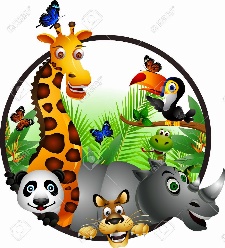 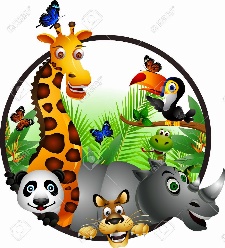 Monday, June 20:	CLOSED in honor of the Juneteenth holiday.Tuesday, June 21:	ICE CREAM DAY!  First Day of Summer Rec 2022!  We will be welcoming campers today and doing some activities to allow campers and staff to get to know each other.  Safari activities too!  Please send your child to Rec with $2 if you’d like them to get an ice cream at 3pm. Wednesday, June 22:	We will stay at MLD today to continue getting to know each other and safari games, activities and arts & crafts projects!Thursday, June 23:	FIELD TRIP DAY!  Today we will visit York’s Wild Animal Kingdom to enjoy the zoo and rides. ***Children are welcome to bring a couple of quarters to feed the animals if they’d like to.  Please send your child wearing clothing with pockets to hold their quarters.***  Red Arundel Rec Trip T-shirts will be distributed to each camper before we depart for the trip, and they will wear them home.  Buses will depart at 8:45am and return by 4pm.  CAMP LUNCH $$ is due by THURSDAY at closing time so that we can place our large order. Camp lunch is OPTIONAL, you are welcome to send in a lunch for your child if they don’t order camp lunch on Fridays.  We cannot make changes to the order (additions/subtractions) after the order is place on Thursday.  Feel free to pay early in the week to avoid missing the Thursday deadline.  No refunds/credits on camp lunch unless you tell us prior to Thursday at 5:15pm.  Friday, June 24:	DRESS-UP DAY AND CAMP LUNCH!  Today’s dress-up theme is SAFARI DAY!  The campers will be making their own zoo masks during arts & crafts this week which would be great for this dress-up theme, or they can choose dress like Steve Irwin if they’d like to get creative!  Camp Lunch (pizza, chips, pickles, and a drink) will be served at noon for those who ordered in advance. Notes to parents:SNEAKERS are a must every day at Summer Rec.  EXTRA SNACKS will be a must as well.  Campers go through a great deal of food at Summer Rec because of the high activity level.    To reach Rec staff during the day, please call/text (207) 205-6724.  As always, please seek out Jenn, Eddie, or Tyler with questions or concerns.  Jenn’s email address:  recreationdirector@arundelmaine.org    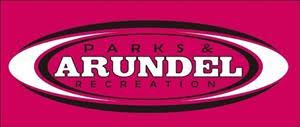 